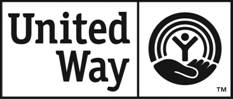 2023- 2024 REQUEST FOR PROGRAM FUNDING      	ORGANIZATION:  								_____	ADDRESS:  								___________	PHONE: 								___________	E-MAIL:		_______________________________________________	EXECUTIVE DIRECTOR:				________________________                                   We, the undersigned, acting on behalf of 					, submit the attached information as a basis for requesting an allocation in the total amount of $			, from the United Way of Parker County (UWPC) for the 12 month period of April 1, 2023 – March 31, 2024.Submission of this allocation request will serve as an agreement to operate within the spirit and letter of the  of Parker County Annual Statement of Agreement provided in this packet.Executive Director	            								           __________				Print Name				Signature			DateBoard President										________________				Print Name				Signature			DateBoard Treasurer										________________				Print Name				Signature			DateADMISSION CRITERIAThe applying Agency shall:Agree to comply with the Annual Statement of Agreement between the applying agency and the  of  (UWPC).Be incorporated as a not-for-profit 501(C) 3 tax organization and registered with the Texas Secretary of State.Have bylaws that clearly define the agency’s purpose, duties and authority and the responsibilities of the governing body.Have an unpaid Board of Directors who meet at least quarterly, sets policies, has representation from the United Way of Parker County service area, and implements a board term rotation policy.Cooperate with other social service agencies in promoting effective, efficient service, with lack of duplication in service delivery system.Obtain support, financial and/or in kind, other than United Way funding.Provide a valid human service or program available to all  residents that meet a genuine community need and addresses current problems of high priority.Have provided the program or service to  residents for the immediate 12 months prior to the submission of funding application.Provide the program or service to clients regardless of race, color, national origin, gender, religious affiliation or disability.Programs ineligible for funding:Those that are primarily political in nature, including agencies that exist solely as advocates for special interest groups.Those that provide services only to the members of a particular religious group, or which exist solely to advocate particular religious beliefs.Those that exist solely as a forum for the presentation of cultural or artistic achievements.Any others that the United Way of Parker County Board considers inappropriate.The  of  will be responsible for applying the admission criteria fairly and consistently.  United Way of Parker County Board decisions are final. UWPC Board approved 2021REQUIRED DOCUMENTSIn order to be considered for funding from the United Way of Parker County (UWPC) for the 2023 fiscal year, the following documents must be provided:(1) packet marked “OFFICE COPIES”, submitted in a 1” or 1 ½” white 3 ring binder AND a Digital Copy of all required documents on a thumb drive. (USB devices will be returned to applicants after allocation meetings).Hard Copies in binder MUST include the following: Copy of IRS letter granting your 501 (c) 3 statusCopy of registration with the Texas Secretary of State  Copy of current by-laws Request for Program Funding (enclosed page 1)Agency Agreement (enclosed, page 4)Annual Statement of Agreement (enclosed, pages 5, 6 and 7)Board of Directors 2023 meeting schedule and list of current board membersAnti-Terrorism Compliance Measures. (enclosed, page 8)Program Summary form. (enclosed, page 9)Program Budget form and requested schedules. (enclosed, page 10)Copy of most recent IRS 990 (Only 1 copy per non-profit, if applying for more than 1 program multiple copies not required)Copy of the most recent completed annual financial statements (audit preferred if available)Form A: Service Data (enclosed, pages 13 and 14)Form B: Publicity & Marketing (enclosed, page 15) Digital Copy of all required documents on a thumb drive:All documents required in hard copy form must be scanned to a USB drive or sent in electronic format such as Google Docs in addition to required binderFAILURE TO INCLUDE ANY OF THIS INFORMATION WILL RESULT IN REJECTION OF YOUR APPLICATION.Application Deadline Friday February 3, 2023 by 4:00pm:(Agency AgreementIf accepted as a partner agency of the  of  __________________________________________________________ hereby agrees:  To provide health and human care to  residents;To accept the apportionment of funds awarded by the Allocation Committee and approved by the Board of Directors; To be registered with IRS as a 501 (c) (3) organization, and registered with the Texas Secretary of State as a nonprofit organization; To maintain a responsible management, with a qualified board of unpaid directors. The board shall meet at least four times a year and agree to provide the Allocation Committee with quarterly updates on the use of allocated funds.  The Executive Board of the  is authorized to define the requirements of a "responsible management"; To have a financial management system that meets the basic standards of accounting, including (but not limited to) a compiled annual financial report, annual completion of IRS 990; monthly financial reports to the agency board; and to submit to United Way of Parker County such information and in such a form as the Board of Directors and the Allocation Committee may require;To provide services to all residents of , who meet agency program guidelines;To assist in the annual United Way fundraising campaign; examples:  Little Black Dress, Peach Pedal, Parker County United, etc.; To support and promote this United Way partnership by including the United Way logo on all materials disbursed by the partner agency to the general public, on press releases, solicitations, media releases, brochures and advertising;To assure that programs are not primarily religious or political in nature; and to cooperate with other social agencies in promoting effective service, efficiency and economy of administration.This agency understands that failure to meet any of these basic standards as stated by the  of  may result in reduction or loss of funding. This agency understands that by accepting  of  funds, UWPC has the right to use your agency’s name in our marketing materials. Because community needs change and fundraising results cannot be predicted accurately, this agency understands that  of  can make no guarantees of ongoing funding and may reduce or withdraw funding at any time.(Signed) ___________________________		(Print Name) ___________________ (Title) _____________________________		(Date) ________________________UWPC Board Approved 2021ANNUAL STATEMENT OF AGREEMENTBetweenUnited Way of andFor the period beginningApril 1, 2023 through March 31, 2024The purpose of this agreement is to define a cooperative and mutually beneficial relationship between the  of Parker County (UWPC) and its Partner Agencies.  This agreement must be signed annually by both parties before allocations may be released. Dispersal of funds will be made based on fund availability. GENERAL PRINCIPLESThe UWPC and the Agency will work together during the UWPC Annual Campaign.  The UWPC will seek the support of the Agency and the Agency will provide assistance as requested examples: Peach Pedal and Little Black Dress.The UWPC and the Agency agree to conduct operations based upon sound budget controls and fiscal procedures.The UWPC and the Agency agree to maintain a policy of “non-discrimination” in compliance with Federal and State guidelines and/or regulations.A Program is defined as a set of related activities and outputs directed at common or closely related purposes that a meaningful portion of the agency’s resources are dedicated to achieving.This agreement shall be in effect for one year, commencing on April 1, 2023.THE UNITED WAY of  AGREES:Approved allocations to the agency for fiscal year 2023 shall be made on a quarterly basis, typically payable in May, August, November, and February pending review of the required quarterly reports from the Agency.  UWPC may call meetings with the Agencies during the quarterly review process.To honor donor-designated pledges to agencies. Designations to UWPC Partner Agencies will be paid as part of their regular allocations divided among payments they receive during the year.The UWPC Executive Director will hold meetings with Agency Directors, as needed.To promote and support the Agency and Agency programs/services throughout .To extend to the Agency the benefit of UWPC experience and assistance, as requested.To give the Agency adequate notification and time to prepare quarterly reports, assist with fundraising and the allocation process.THE AGENCY AGREES:To maintain “responsible management”. To be governed by a qualified board of unpaid directors, which shall meet at least four times a year. The Executive Committee of the UWPC is authorized to determine “responsible management.”To operate sound financial practice meeting the basic standards of accounting.  Provide when and as requested a compiled annual financial report, including but not limited to: annual IRS 990 and monthly financial reports submitted to the Agency board.  To cooperate with other agencies within  to prevent duplication and promote coordination and efficiency. To offer a program providing health and human service to all eligible residents of .The Agency will provide copies of registration with the IRS as a 501 (c) (3) organization and with the Texas Secretary of State as a nonprofit organization.To display the logo of the  on all solicitations, fundraisers and printed materials dispersed to the general public by the Agency. The Agency will be presented as a United Way partner agency in all public presentations.To notify the UWPC in writing of any major changes to its program or its ability to carry out its mission. This includes the start of new services, especially those that are significantly funded with UWPC dollars. To present to the UWPC its funding request for that fiscal year together with such background information and materials as required by the UWPC Allocations Committee.To provide completed UWPC quarterly report forms to the UWPC office. Reports will be due in July, October, January and April on the 15th of the month. To use no funds allocated to the Agency from the UWPC for any activity, service or program other than that for which it was granted.  Unexpended allocated funds in excess of $500 will be returned to the UWPC.To refrain from participating in or planning Agency fund raising events during the UWPC annual fund raising events; examples include Peach Pedal (July) and Little Black Dress (March). Requests for exceptions to fund raising blackout should be submitted to UWPC in writing at least 90 days (or as soon as practical) prior to the event. The Agency understands that any fund raising events held during UWPC events may affect the total dollars raised for and during the UWPC annual campaign, potentially affecting funds available for Agency programs.Should the Agency receive funds from fund raising events held during the blackout period, the Agency will provide to the UWPC a report listing the amount of funds received.THE UNITED WAY OF PARKER COUNTY AND THE AGENCY AGREE:The UWPC and the Agency agree that in the event the UWPC is unable to meet its fundraising goal, or is otherwise unable to meet its financial obligations, the Agency may or may not receive funding as determined by the UWPC Board of Directors.To maintain responsible management, a governing board and staff to administer its programs and/or services. The UWPC will conduct thorough allocation hearings during which citizen volunteers working with the UWPC Board Members will interview each qualified Agency.  The number of representatives attending the allocation hearings on behalf of the Agency shall be no more than four people.  Representatives should be qualified to answer questions regarding the Agency’s operation and budget, program features, etc.  The Allocation Committee will recommend to the UWPC Board of Directors the funding level for each Agency to the UWPC Board of Directors.  The Allocation Committee’s recommendations shall be subject to the approval of the UWPC Board of Directors.The Agency will appear before the Allocation Committee when requested by the Allocation Committee Chairman.The spirit of this agreement is one of complete cooperation between the parties in order to best serve all citizens of .Breach by the Agency of any provisions of this agreement may result in termination of this contract or reduction of allocation by the UWPC.UNITED WAY OF PARKER COUNTY			AGENCY					/								/	President, Board of Directors	  Date				President, Board of Directors	  Date					/								/	Chairman, Allocations	  Date				Executive Director		  Date	UWPC Board Approved 2022ANTI-TERRORISM COMPLIANCE MEASURESIn compliance with the USA PATRIOT ACT and other counterterrorism laws, the United Way of Parker County requires that each agency certify the following:“I hereby certify on behalf of ________________________________________________ that all United Way funds and donations will be used in compliance with all applicable anti-terrorist financing and asset control laws, statutes and executive orders.”Print Name: _____________________________	Title: __________________________Signature: _______________________________	Date: __________________________UNITED WAY OF 2023 Program Summary(Fill out pg. 9-15 for each program under organization applying for funding if more than one.)Program Name:  ________________________________________________________________________________ Organization Name: _____________________________________________________________________________E.I.N. # ________________________ Contact Person: _________________________________________________Title: ________________________________________ Email: ___________________________________________Address _______________________________________Phone ______________________Amount requested for this program for 2023: ________________   % of Total Program Budget: ______________Estimated # of unduplicated Parker Co. residents to be served 2023: ______________Unit cost per  resident served   $___________ Check ONLY One Program Area:    	 	     Income & Crisis		     Education & Youth      		  			     Health & Wellness 	     Seniors/Elderly Expected Results of this program: A brief summary of the program is as follows: This proposal was considered and approved on the ______ day of _____________________, 2023. Signed: ______________________________ 		Signed: ________________________________Type name: ___________________________	Type name: _____________________________            Organization Board Chair  			        Organization Executive DirectorDate received by United Way:  			2023 PROGRAM BUDGET FORMProgram Name: ______________________________ Organization Fiscal Year: _____________Organization Name: ___________________________Dates of program operation: ___________PROGRAM BUDGET* Provide sources on a separate page*If program runs at a deficit, please explain on separate page.From your most current IRS Form 990, what percent of your organization’s expenses are administrative costs? _____ Program Budget FormUWPC Board Approved 2022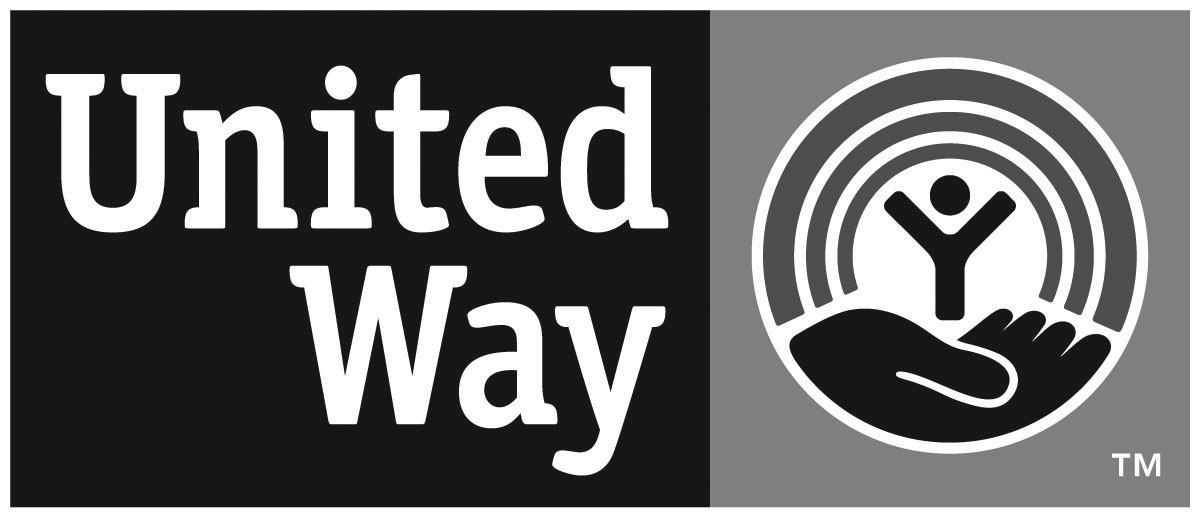    United Way of Parker County2023 Quarterly Report FormProgram Name: ______________________________ Organization Fiscal Year: _____________Organization Name: ___________________________ UWPC Allocation: ___________________ One quarterly report form is required for each program receiving  funding. You must use this form. Include all revenue from all sources and all expenses associated with the  funded program only.  Incomplete reports will be rejected, resulting in delay of payments to your organization.Reports are due July 15, October 15, January 15 and April 15. No funds will be released until quarterly report is received and reviewed by the Allocations Committee. The Allocations Committee meets quarterly to review reports and grant requests, thus any reports received after the due date of the 15th, as well as UWPC funds due to you will be held for review and distribution until the next quarter’s meeting. * Provide sources on a separate page*If program runs at a deficit, please explain on separate page.On additional sheet of paper please report the following information as it pertains to the United Way funded program only.Victories: Report on program successes this quarter. Tell  about the accomplishments and success for this programChallenges: Report on barriers to further success. Tell  what problems you face.Outcomes: Report outcomes as defined in your  application or report on your progress in developing outcome measures.Conditions/Requirements/Recommendations: See your  contract for details. There may be special conditions attached to your funding. Use this space to report on what you have done this quarter to respond to these. If no requirements have been placed on your funding, write “None”.Signature: ________________________________________ Date: ____________________Title: ____________________________________________Publicity & Marketing					Agency Name: _____________________________________ ___________________________________Program Name: ___________________________________ ____________________________________The information gathered on this form will be used for publicity and marketing purposes.This form will need to be completed for each program you are applying for.Client success story: Please share a client success story on how someone who received your services was impacted through the work of your organization that was made possible because of support from  of . Add additional sheet if necessary.3 Quick Facts: Please share 3 quick facts regarding information about your organization and the service(s) that you are able to provide because of funding provided by  of . (Example: Your organization provided over 5,000 bags of groceries to individuals and families in .)1.2.3.PROGRAM REVENUE specific to program for which you seek fundingActual 2021Y-t-D 2022Projected Year End (if fiscal year ends after Jan. 1)Budgeted 2023United Way GrantFederal GrantsGovernment SupportFoundations/Private Grants*In-Kind Support*Client/Program Service FeesContributionsOther Revenue*Interest/Investment IncomeTOTAL PROGRAM REVENUEPROGRAM EXPENSES specific to program for which you seek fundingActual 2021Y-t-D 2022Projected Year EndBudgeted 2023Salaries (program staff)Benefits/Taxes (program staff)Professional FeesSuppliesTravelCommunication (phone, fax, e/mail)Occupancy/UtilitiesPayment to AffiliatesMajor Property/Equipment AcquisitionConference/TrainingAdministration (specific to this program)Other*TOTAL PROGRAM EXPENSESUnits of ServiceActual 2021Y-t-D 2022Projected  Year EndEstimated 2023Units of service deliveredNumber of people served by units of serviceUnduplicated count of people servedVOLUNTEER UTILIZATIONActual 2021Y-t-D 2022Projected  Year EndEstimated 2023# of Volunteers Used in the Program# of Volunteer HoursPROGRAM REVENUE specific to program funded by United Wayquarterly income carryover2022JAN2023FEB2023MARCH2023QTR TotalUnited Way GrantFederal GrantsGovernment SupportFoundations/Private Grants*In-Kind Support*Client/Program Service FeesContributionsOther Revenue*Interest/Investment IncomeTOTAL PROGRAM REVENUEPROGRAM EXPENSES specific to  funded programJAN2023FEB2023MARCH2023Quarter TotalSalaries (program staff)Benefits/Taxes (program staff)Professional FeesSuppliesTravelCommunication (phone, fax, e/mail)Occupancy/UtilitiesPayment to AffiliatesMajor Property/Equipment AcquisitionConference/TrainingAdministration (specific to this program)Other TOTAL PROGRAM EXPENSESUnits of ServiceJAN2023FEB2023MARCH2023QuarterTotalUnits of service deliveredNumber of people served by units of serviceUnduplicated count of people servedVOLUNTEER UTILIZATIONJAN2023FEB2023MARCH2023QuarterTotal# of Volunteers Used in the Program# of Volunteer HoursAgency:Program:Please tell us the unduplicated total number of clients you serve from each zip code for this program.Please tell us the unduplicated total number of clients you serve from each zip code for this program.Zip Code2022 Total # Clients served760087606676082760857608676087760887610876126Not GivenTotalOther Relevant Information: Avg. Monthy Client Count: # of Clients on waiting list:Families Below the Poverty Level2022 Total # of Clients ServedAll FamiliesFamilies - with children under 18Families - single parent female head of householdAgency:Program:Please tell us the total unduplicated number of clients served by this program according to the following categories:Please tell us the total unduplicated number of clients served by this program according to the following categories:Please tell us the total unduplicated number of clients served by this program according to the following categories:Please tell us the total unduplicated number of clients served by this program according to the following categories:Please tell us the total unduplicated number of clients served by this program according to the following categories:Please tell us the total unduplicated number of clients served by this program according to the following categories:Please share as much information as you are able.Please share as much information as you are able.Gender# of Clients ServedEducation # of Clients ServedFemaleLess than 9th gradeMale9th - 12 grade, no diplomaOther High School Graduate (or equiv.)Not GivenSome college, no degreeAssociate's degreeRace/Ethnicity# of Clients ServedBachelor's degreeCaucasianGraduate or professional degreeAfrican AmericanAsianAnnual Income# of Clients ServedAmerican IndianUnder $10,000Hispanic/Latino$10,000 - $19,000Other$20,000 - $39,000Not Given$40,000 - $59,000over $60,000Age Group# of Clients ServedNot GivenUnder 5Ages 5-9Ages 10-14Ages 15-19Ages 20-59Ages 60+